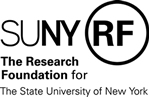 Performance EvaluationExempt EmployeesPeriod of Time Covered by Performance EvaluationFrom			To(Example 2/1/05)	(Example 1/31/06)(NOT TO EXCEED ONE YEAR)Purpose of Review (Check One) Annual evaluation Change in supervisor Other:______________________________________________________________________*Acknowledges receipt of Performance Evaluation.  Signature does not imply endorsement of or agreement with performance evaluation.Performance EvaluationRatingSECTION 1: PERFORMANCE	Additional duties and responsibilities with evaluative comments attached.SECTION 2: GENERAL COMPETENCIES SECTION 3: ADDITIONAL COMMENTSSECTION 4: EMPLOYEE COMMENTSNameTitleDepartment
Person NumberSupervisor SignaturePrint NameDateEmployee Signature*Employee TitleDateRatingRating DefinitionRatingRating Definition1OUTSTANDING – Performance that consistently exceeds the requirements of the position.  Individual continuously makes extraordinary contributions to objectives of the unit and organization.4IMPROVEMENT REQUIRED – Performance that is below what is expected of the position and requires improvement.  Individual requires frequent guidance, supervision and follow-up.2EXCEEDS JOB EXPECTATIONS – Performance that exceeds the requirements of the position.  Individual consistently generates high quality results well above position requirements, particularly in critical and important performance areas.5UNSATISFACTORY – Performance that does not meet the minimum requirements of the position and the necessary improvements have not been forthcoming.3MEETS JOB EXPECTATIONS – Performance that is consistent with the expectations, standards, and requirements of the position.  Consistently meets objectives, fully utilizes abilities and experiences to produce the desired results that are expected from a qualified employee.NANOT APPLICABLE – Not applicable.Narrative Evaluation Attached(at discretion of supervisor)List the specific objectives/assignments from the employee’s performance program and describe the employee’s performance in relation to the above rating scale.  Rate performance in the boxes provided to the right of each duty listed according to the scale provided above as compared with your evaluation criteria/specific performance measures.Evaluative Comments12345NAInsert Performance Program Duties/Responsibilities:Insert Performance Program Duties/Responsibilities:Insert Performance Program Duties/Responsibilities:Insert Performance Program Duties/Responsibilities:Insert Performance Program Duties/Responsibilities:Insert Performance Program Duties/Responsibilities:Insert Performance Program Duties/Responsibilities:Insert Performance Program Duties/Responsibilities:Insert Performance Program Duties/Responsibilities:Insert Performance Program Duties/Responsibilities:Insert Performance Program Duties/Responsibilities:Insert Performance Program Duties/Responsibilities:Evaluative Comments12345NAJOB KNOWLEDGE/POTENTIAL Possesses the competence, knowledge and experience to perform the job effectively and efficiently  Applies technical and procedural knowledge to get the job doneContinuously expands job knowledge and keeps abreast of new developmentsDisplays innovationINTERPERSONAL RELATIONS/SKILLS  Cooperative, considerate and tactful in dealing with customers, co-workers and the public Gains confidence and trust of others  Exhibits appropriate sensitivity to othersWorks effectively with others on a teamRELIABILITY AND COMMITMENT Consistently meets deadlines ResponsiveAble to juggle competing priorities without sacrificing quality/accuracyDemonstrates commitment to unit and University goalsCan be trusted to follow through on commitmentsCOMMUNICATION  Clearly and convincingly expresses thoughts, ideas or facts orally and in writing Responds appropriately to both written and oral directivesInsures clear, timely communications to othersBuilds effective formal and informal communication channelsJUDGMENT/ACCOUNTABILITYUses good judgment and follows upAnticipates and identifies problems and helps to bring about resolutionsIs open to or offers different solutionsDetermines what to handle independently and what to referIs accountable and takes responsibility for own decisions and actionsCUSTOMER SERVICE  (If Applicable)Provides quality service to customers Seeks feedback from internal and external customersAnticipates customer needsContinuously searches for ways to increase customer satisfactionRating:Evaluative Comments12345NAMANAGEMENT/SUPERVISION (If Applicable)Visualizes, creates, communicates and sustains a positive environmentDelegates appropriatelyPromotes teamwork and cooperationEffectively motivates, coaches, develops and evaluates subordinatesSupervisors may use this section to comment on positive contributions the employee has made in university service (e.g. successful committee work, participation in local campus and SUNY governments, and involvement in campus related student or community activities), continuing growth (e.g. continuing education, professional development activities, participation in professional organizations, involvement in training programs or research), or mastery of specialization (e.g. degrees, licenses, awards, honors, and reputation in professional field).Supervisory Plan (Required for ratings of “improvement required” or “unsatisfactory”)Indicate areas in need of improvement and steps that will be undertaken by employee and/or supervisor to achieve these ends during the next evaluation period.  Indicate and explain any total or partial lack of achievements of objectives set in the Performance Program or General Competencies.  For all ratings of “Improvement Needed” or “Unsatisfactory” indicate recommendations for training, development and professional development activities.Overall Performance SummarySupervisor must check overall performance. Satisfactory UnsatisfactoryUse the space below to make comments regarding your performance evaluation.  Or, attach a separate sheet.